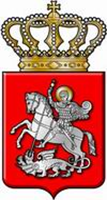 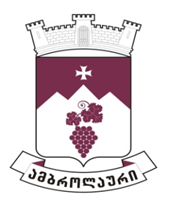 ამბროლაურის მუნიციპალიტეტის საკრებულოსგ ა ნ კ ა რ გ უ ლ ე ბ ა  N022023 წლის 25 იანვარიქ. ამბროლაურიამბროლაურის მუნიციპალიტეტის ქონების 2023 წლის პრივატიზაციის გეგმის დამტკიცების შესახებ  საქართველოს ორგანული კანონის ,,ადგილობრივი თვითმმართველობის კოდექსის“ 61-ე მუხლის მე-2 ნაწილის, 24-ე მუხლის პირველი პუნქტის ,,ე.დ“ ქვეპუნქტისა და საქართველოს ზოგადი ადმინისტრაციული კოდექსის 61-ე მუხლის საფუძველზე ამბროლაურის მუნიციპალიტეტის საკრებულომ                                                                    გ ა დ ა წ ყ ვ ი ტ ა :1. დამტკიცდეს ამბროლაურის მუნიციპალიტეტის ქონების 2023 წლის პრივატიზაციის გეგმა თანდართული დანართის შესაბამისად.2. ძალადაკარგულად გამოცხადდეს ,,ამბროლაურის მუნიციპალიტეტის ქონების პრივატიზაციის გეგმის დამტკიცების შესახებ“ ამბროლაურის მუნიციპალიტეტის საკრებულოს 2018 წლის 28  თებერვლის N25 განკარგულება. 3. განკარგულება შეიძლება გასაჩივრდეს დაინტერესებული პირის მიერ მისი  გაცნობიდან ერთი თვის ვადაში ამბროლაურის რაიონულ სასამართლოში. (მის: ქ. ამბროლაური კოსტავას ქუჩა N13.)4. განკარგულება ძალაშია ხელმოწერისთანავე.საკრებულოს თავმჯდომარე:                                                                    ასლან საგანელიძედანართი  ამბროლაურის მუნიციპალიტეტის ქონების 2023 წლის პრივატიზაციის გეგმაNსაპრივატიზებოდ გათვალისწინებული უძრავი  ან მოძრავი ქონების დასახელებაქონების ადგილმდებარეობაქონების მოცულობა, მიწის ნაკვეთის ფართობი კვ.მქონების საწყისი საბაზრო ღირებულება (ლ)აუქციონის ფორმა უპირობო - პირობიანიაუქციონის შემდგომ შეძენილი ქონების სრული ღირებულების გადახდის სავარაუდო პერიოდი ან და პერიოდულობის შესახებ1არასასოფლო - სამეურნეო დანიშნულების მიწის ნაკვეთისოფ. ნიკორწმინდა (ხარისთვალი)42 1351 733 063 ელექტრონული პირობიანიაუქციონის დასრულებიდან 15 დღეში2არასასოფლო - სამეურნეო დანიშნულების მიწის ნაკვეთიქ. ამბროლაური მახალდიანის ქუჩა404 400ელექტრონული პირობიანიაუქციონის დასრულებიდან 15 დღეში3არასასოფლო - სამეურნეო დანიშნულების მიწის ნაკვეთიქ. ამბროლაური ვაჟა-ფშაველას ქუჩის მიმდებარედ ქუჩაზე711     17 800ელექტრონული უპირობოაუქციონის დასრულებიდან 15 დღეში4არასასოფლო - სამეურნეო დანიშნულების მიწის ნაკვეთიქ. ამბროლაური ვაჟა-ფშაველას ქუჩის მიმდებარედ ქუჩაზე49219 700   ელექტრონული პირობიანიაუქციონის დასრულებიდან 15 დღეში5არასასოფლო - სამეურნეო დანიშნულების მიწის ნაკვეთისოფ. ხვანჭკარა28915 500ელექტრონული პირობიანიაუქციონის დასრულებიდან 15 დღეში6არასასოფლო - სამეურნეო დანიშნულების მიწის ნაკვეთიქ. ამბროლაური ვაჟა-ფშაველას ქუჩის მიმდებარედ ქუჩაზე1204 800ელექტრონული უპირობოაუქციონის დასრულებიდან 15 დღეში7შენობა-ნაგებობის შიდა ფართისოფ. ნიკორწმინდა43,2017 300ელექტრონული უპირობოაუქციონის დასრულებიდან 15 დღეში8არასასოფლო - სამეურნეო დანიშნულების მიწის ნაკვეთისოფ. ფუტიეთი1002 500ელექტრონული უპირობოაუქციონის დასრულებიდან 15 დღეში9არასასოფლო - სამეურნეო დანიშნულების მიწის ნაკვეთისოფ. ცახი1001 500ელექტრონული უპირობოაუქციონის დასრულებიდან 15 დღეში10არასასოფლო - სამეურნეო დანიშნულების მიწის ნაკვეთისოფ.თხმორი1001 500ელექტრონული უპირობოაუქციონის დასრულებიდან 15 დღეში11არასასოფლო - სამეურნეო დანიშნულების მიწის ნაკვეთი.სოფ.სადმელი732 000ელექტრონული პირობიანიაუქციონის დასრულებიდან 15 დღეში12KAMATSU D65EX – 15EU (2008 წლის გამოშვება)ქ. ამბროლაური ვაჟა-ფშაველას ქუჩა1 ერთეული170 000ელექტრონული უპირობოაუქციონის დასრულებიდან 15 დღეში13შავი ლითონის ჯართი „ჩამოწერილი ინვენტარი“ქ. ამბროლაური ბრატისლავა-რაჭის ქუჩა N11316,50კგ185.63ელექტრონული უპირობოაუქციონის დასრულებიდან 15 დღეში